Карта местности для занятия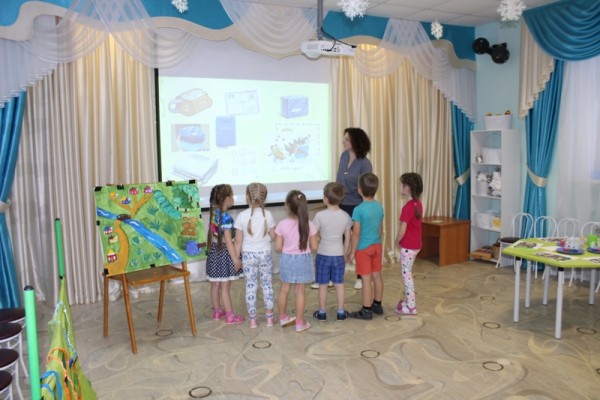 